Arundel Town Council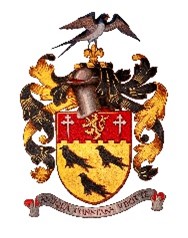 Town HallMaltravers Street, Arundel, West Sussex, BN18 9APDear Resident,                                           						               September 2023ARUNDEL 2023 COMMUNITY AWARDS We invite you to provide your nominations for the 2023 Arundel Community Awards.We are looking for nominations for the following two categories: Community Award - an individual (or a couple) whom you believe has made a sustained and positive contribution to life in Arundel.  Young Person’s Community Commendation - this will be awarded to a young person under the age of 19 for their contribution to the community. We also plan to award up to three Community Recognition certificates which will be presented to people who are nominated but do not receive the Community Award Cup.  You may make more than one nomination for either category. You can either complete the form below (attaching additional sheets if necessary) and return it to Arundel Town Council, The Town Hall, Maltravers Street, Arundel, BN18 9AP or e-mail the same information to admin@arundeltowncouncil.gov.uk Nomination forms are also available from Arundel Post Office, Arundel Museum, Larkins in Tarrant Street and Hillside Stores in Jarvis Road.We are asking for your name and address so that we can ensure that all nominations come from people who live or work in Arundel. Closing date for entries will be 5pm on Monday 30 October 2023.Yours faithfully,Tony Hunt
Mayor of Arundel"……………………………………………………………………………………………………………………………………………………………...............Community Awards 2023 - Nomination FormMy name: (print) …………………………………………………………………………… Signature: ………………………………………...............Address: …………………………………………………………………………………….……………………………………………………………...............I wish to nominate: ……………………………………………………………………….………………………………………….……………................Who has/have contributed positively to Arundel by: ………..………………….…………………………………………………...............…………………………………………………………………………………………………………..…………………………………………………………………..……………………………………………………………………………………………………………………………………………………………………………….Young Person’s Community CommendationI wish to nominate: ……………………………………………………………………….………………………………………….……………................Who has contributed positively to Arundel by: ……….………………….…………………………………………………………………........…………………………………………………………………………………………………………..…………………………………………………………………..…………………………………………………………………………………………………………..…………………………………………………………………..